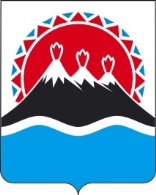 МИНИСТЕРСТВО ПРИРОДНЫХ РЕСУРСОВ И ЭКОЛОГИИ КАМЧАТСКОГО КРАЯ                                             ПРИКАЗ №        -Пг. Петропавловск-Камчатский                                     «       » февраля 2021 годаВ соответствии с Порядком разработки и утверждения административных регламентов осуществления государственного контроля (надзора) исполнительными органами государственной власти Камчатского края, утвержденным постановлением Правительства Камчатского края от 14.12.2018 № 528-П, постановлением Правительства Камчатского края от 12.04.2011 № 137-П «Об утверждении Положения о Министерстве природных ресурсов и экологии Камчатского края»ПРИКАЗЫВАЮ:1. Утвердить Административный регламент осуществления Министерством природных ресурсов и экологии Камчатского края регионального государственного экологического надзора согласно приложению.2. Признать утратившими силу:1) приказ Инспекции государственного экологического и водного контроля Камчатского края от 22.01.2010 № 3 «Об утверждении Административного регламента исполнения Инспекцией государственного экологического надзора Камчатского края государственной функции по осуществлению регионального государственного экологического надзора в пределах своей компетенции»;2) приказ Инспекции государственного экологического и водного контроля Камчатского края от 23.06.2010 № 19 «О внесении изменений в Административный регламент Инспекции государственного экологического и водного контроля Камчатского края по исполнению государственной функции «По осуществлению государственного контроля в области охраны окружающей среды в пределах своей компетенции»;3) приказ Инспекции государственного экологического надзора Камчатского края от 19.01.2012 № 1 «О внесении изменений в приказ Инспекции государственного экологического и водного контроля Камчатского края № 3 от 22.01.2010 «Об утверждении Административного регламента Инспекции государственного экологического и водного контроля Камчатского края по исполнению государственной функции «По осуществлению государственного контроля в области охраны окружающей среды в пределах своей компетенции»;4) приказ Инспекции государственного экологического надзора Камчатского края от 27.02.2012 № 28 «О внесении изменений в приложение к приказу Инспекции государственного экологического надзора Камчатского края № 3 от 22.01.2010 «Об утверждении Административного регламента исполнения Инспекцией государственного экологического надзора Камчатского края государственной функции по осуществлению регионального государственного экологического надзора в пределах своей компетенции»;5) приказ Инспекции государственного экологического надзора Камчатского края от 14.10.2013 № 77 «О внесении изменений в приложение к приказу Инспекции государственного экологического надзора Камчатского края от 22.01.2010 № 3 «Об утверждении Административного регламента исполнения Инспекцией государственного экологического надзора Камчатского края государственной функции по осуществлению регионального государственного экологического надзора в пределах своей компетенции»;6) приказ Инспекции государственного экологического надзора Камчатского края от 30.01.2014 № 7 «О внесении изменений в приложение к приказу Инспекции государственного экологического надзора Камчатского края от 22.01.2010 № 3 «Об утверждении Административного регламента исполнения Инспекцией государственного экологического надзора Камчатского края государственной функции по осуществлению регионального государственного экологического надзора в пределах своей компетенции»;7) приказ Инспекции государственного экологического надзора Камчатского края от 20.01.2015 № 5 «О внесении изменений в приложение к приказу Инспекции государственного экологического надзора Камчатского края от 22.01.2010 № 3 «Об утверждении Административного регламента исполнения Инспекцией государственного экологического надзора Камчатского края государственной функции по осуществлению регионального государственного экологического надзора в пределах своей компетенции»;8) приказ Инспекции государственного экологического надзора Камчатского края от 29.07.2015 № 50 «О внесении изменений в приложение к приказу Инспекции государственного экологического надзора Камчатского края от 22.01.2010 № 3 «Об утверждении Административного регламента исполнения Инспекцией государственного экологического надзора Камчатского края государственной функции по осуществлению регионального государственного экологического надзора в пределах своей компетенции»;9) приказ Инспекции государственного экологического надзора Камчатского края от 10.10.2016 № 105 «О внесении изменений в приложение к приказу Инспекции государственного экологического надзора Камчатского края от 22.01.2010 № 3 «Об утверждении Административного регламента исполнения Инспекцией государственного экологического надзора Камчатского края государственной функции по осуществлению регионального государственного экологического надзора в пределах своей компетенции»;10) приказ Инспекции государственного экологического надзора Камчатского края от 30.11.2016 № 122 «О внесении изменений в приложение к приказу Инспекции государственного экологического надзора Камчатского края от 22.01.2010 № 3 «Об утверждении Административного регламента исполнения Инспекцией государственного экологического надзора Камчатского края государственной функции по осуществлению регионального государственного экологического надзора в пределах своей компетенции»;11) приказ Инспекции государственного экологического надзора Камчатского края от 24.01.2017 № 28 «О внесении изменений в приложение к приказу Инспекции государственного экологического надзора Камчатского края от 22.01.2010 № 3 «Об утверждении Административного регламента исполнения Инспекцией государственного экологического надзора Камчатского края государственной функции по осуществлению регионального государственного экологического надзора в пределах своей компетенции»;12) приказ Инспекции государственного экологического надзора Камчатского края от 01.03.2018 № 22 «О внесении изменений в приложение к приказу Инспекции государственного экологического надзора Камчатского края от 22.01.2010 № 3 «Об утверждении Административного регламента исполнения Инспекцией государственного экологического надзора Камчатского края государственной функции по осуществлению регионального государственного экологического надзора в пределах своей компетенции»;13) приказ Инспекции государственного экологического надзора Камчатского края от 18.06.2018 № 66 «О внесении изменений в приложение к приказу Инспекции государственного экологического надзора Камчатского края от 22.01.2010 № 3 «Об утверждении Административного регламента исполнения Инспекцией государственного экологического надзора Камчатского края государственной функции по осуществлению регионального государственного экологического надзора в пределах своей компетенции»;14) приказ Инспекции государственного экологического надзора Камчатского края от 24.07.2018 № 85 «О внесении изменений в приложение к приказу Инспекции государственного экологического надзора Камчатского края от 22.01.2010 № 3 «Об утверждении Административного регламента исполнения Инспекцией государственного экологического надзора Камчатского края государственной функции по осуществлению регионального государственного экологического надзора в пределах своей компетенции».3. В сроки, установленные постановлением Губернатора Камчатского края от 28.02.2008 № 55 «О создании условий для получения информации о нормотворческой деятельности органов государственной власти Камчатского края», направить настоящий приказ на бумажном носителе и в виде электронного документа в Министерство экономического развития и торговли Камчатского кая для проведения экспертизы; в Министерство цифрового развития Камчатского края и Управление пресс-службы Аппарата Губернатора и Правительства Камчатского края для опубликования в установленном порядке; в Управление Министерства юстиции Российской Федерации по Камчатскому краю и Прокуратуру Камчатского края.4. Дронину А.В., консультанту отдела недропользования и горной промышленности Министерства природных ресурсов и экологии Камчатского края, разместить настоящий приказ в сети «Интернет» на официальном сайте исполнительных органов государственной власти Камчатского края на странице Министерства природных ресурсов и экологии Камчатского края.5. Настоящий приказ вступает в силу через 10 дней после дня его официального опубликования и распространяется на правоотношения, возникающие с 18 января 2021 года.Министр                                                                                              А.А. КумарьковСОГЛАСОВАНО:Заместитель начальника управлениягосударственного экологического надзора				      Д.П. РыжовЗаместитель Министра – начальник отдела экономики и организационно-правового обеспечения                                        А.В. Сушенцова                                                                       Приложение к приказу Министерства природных ресурсов и экологии Камчатского краяот «  » февраля 2021 года №      -ПАдминистративный регламентосуществления Министерством природных ресурсов и экологии Камчатского края регионального государственного экологического надзора1. Общие положения1.1. Административный регламент осуществления Министерством природных ресурсов и экологии Камчатского края регионального государственного экологического надзора определяет сроки и последовательность административных процедур (действий) Министерства природных ресурсов и экологии Камчатского края (далее – Министерство) при осуществлении регионального государственного экологического надзора.1.2. Региональный государственный экологический надзор, осуществляемый Министерством, на объектах хозяйственной и иной деятельности независимо от форм собственности, за исключением деятельности с использованием объектов, подлежащих федеральному государственному экологическому надзору, включает в себя:1) государственный надзор в области обращения с отходами;2) государственный надзор в области охраны атмосферного воздуха;3) государственный надзор в области использования и охраны водных объектов, за исключением водных объектов, подлежащих федеральному государственному надзору;4) государственный надзор в области охраны и использования особо охраняемых природных территорий;5) государственный надзор в области соблюдения требований к обращению озоноразрушающих веществ;6) государственный надзор в области геологического изучения, рационального использования и охраны недр в отношении участков недр местного значения;7) государственный надзор в области обращения с животными на особо охраняемых природных территориях регионального значения1.3. Осуществление регионального государственного экологического надзора производится в соответствии с перечнем нормативных правовых актов, регулирующих осуществление государственного контроля (надзора) с указанием их реквизитов и источников официального опубликования, размещенного на официальном сайте Министерства в информационно-телекоммуникационной сети «Интернет», а также в государственной информационной системе «Реестр государственных и муниципальных услуг (функций) Камчатского края».1.4. Предмет регионального государственного экологического надзора.1.4.1. Региональный государственный экологический надзор направлен на предупреждение, выявление и пресечение нарушений органами государственной власти, органами местного самоуправления, а также юридическими лицами, их руководителями и иными должностными лицами, индивидуальными предпринимателями, их уполномоченными представителями (далее - юридические лица, индивидуальные предприниматели) и гражданами требований, установленных законодательством  в области охраны окружающей среды посредством организации и проведения проверок указанных лиц, принятия предусмотренных законодательством Российской Федерации мер по пресечению и (или) устранению последствий выявленных нарушений, а также деятельность по систематическому наблюдению за исполнением обязательных требований, анализу и прогнозированию состояния соблюдения обязательных требований органами государственной власти, органами местного самоуправления, юридическими лицами, индивидуальными предпринимателями и гражданами при осуществлении своей деятельности.1.5. Должностными лицами, уполномоченными на осуществление регионального государственного экологического надзора, являются заместитель министра - начальник управления государственного экологического надзора Министерства природных ресурсов и экологии Камчатского края - главный государственный инспектор Камчатского края в области охраны окружающей среды, заместитель начальника управления государственного экологического надзора Министерства природных ресурсов и экологии Камчатского края - заместитель главного государственного инспектора Камчатского края в области охраны окружающей среды, инспектор по государственному контролю (надзору), осуществляющий полномочия старшего государственного инспектора Камчатского края в области охраны окружающей среды (должность, не являющаяся должностью государственной гражданской службы Камчатского края) (далее – должностные лица Министерства).1.5.1. При осуществлении регионального государственного экологического надзора должностные лица Министерства в рамках своих полномочий имеют право:1) запрашивать и получать на основании мотивированных письменных запросов от органов государственной власти, органов местного самоуправления, юридических лиц, индивидуальных предпринимателей и граждан информацию и (или) документы, в том числе в рамках межведомственного информационного взаимодействия, при организации и проведении проверок; 2) беспрепятственно по предъявлении служебного удостоверения и копии приказа Министра природных ресурсов и экологии Камчатского края (далее – Министр) или лица, его замещающего о назначении проверки посещать и обследовать используемые юридическими лицами, индивидуальными предпринимателями и гражданами при осуществлении хозяйственной и иной деятельности территории, здания, помещения, сооружения, в том числе очистные сооружения, обследовать другие обезвреживающие устройства, средства контроля, технические и транспортные средства, оборудование и материалы, а также проводить необходимые исследования, испытания, измерения, расследования, экспертизы и другие мероприятия контролю;3) выдавать юридическим лицам, индивидуальным предпринимателям и гражданам предписания об устранении выявленных нарушений обязательных требований, о проведении мероприятий по обеспечению предотвращения вреда окружающей среде, растениям, животным, безопасности государства, имуществу физических и юридических лиц, государственному и муниципальному имуществу, предотвращения возникновения чрезвычайных ситуаций природного и техногенного характера; 4) выдавать юридическим лицам, индивидуальным предпринимателям и гражданам предписания о проведении мероприятий по охране водных объектов, а также об организации контроля за соответствием сточных вод нормативам допустимого воздействия на водные объекты и воздействием сточных вод на них;5) составлять протоколы об административных правонарушениях, связанных с нарушениями обязательных требований, рассматривать дела об указанных административных правонарушениях и принимать меры по предотвращению таких нарушений;6) направлять в уполномоченные органы материалы, связанные с нарушениями законодательства в области охраны окружающей среды, для решения вопросов о возбуждении уголовных дел по признакам преступлений;7) проводить отбор проб сточных вод и воды водных объектов для проведения исследования (испытания) таких вод;8) проверять соблюдение обязательных требований к использованию и охране водных объектов, земельных участков и иных объектов недвижимости, расположенных в границах водоохранных зон;9) уведомлять в письменной форме стороны, заключившие договор водопользования, о результатах проверок, выявленных нарушениях условий использования водных объектов;10) предъявлять иски в суды в пределах своей компетенции;11) привлекать в установленном законодательством Российской Федерации порядке экспертов, экспертные организации к проведению мероприятий по контролю;12) осуществлять иные полномочия в установленной сфере деятельности, если такие полномочия предусмотрены федеральными законами и иными нормативными правовыми актами Российской Федерации, уставом Камчатского края, законами и иными нормативными правовыми актами Камчатского края, Камчатской области и Корякского автономного округа.1.5.2. При осуществлении регионального государственного экологического надзора должностные лица Министерства в пределах своих полномочий обязаны:1) предупреждать, выявлять и пресекать нарушение законодательства в области охраны окружающей среды;2) разъяснять нарушителям законодательства в области охраны окружающей среды их права и обязанности;3) своевременно и в полной мере исполнять предоставленные в соответствии с законодательством Российской Федерации полномочия по предупреждению, выявлению и пресечению нарушений обязательных требований и требований, установленных муниципальными правовыми актами;4) соблюдать законодательство Российской Федерации, права и законные интересы юридического лица, индивидуального предпринимателя, проверка которых проводится;5) проводить проверку на основании приказа Министра или лица, его замещающего о ее проведении в соответствии с ее назначением;6) проводить проверку только во время исполнения служебных обязанностей, выездную проверку только при предъявлении служебных удостоверений, приказа Министра или лица, его замещающего в случае, предусмотренном частью 5 статьи 10 настоящего Федерального закона, копии документа о согласовании проведения проверки;7) не препятствовать руководителю, иному должностному лицу или уполномоченному представителю юридического лица, индивидуальному предпринимателю, его уполномоченному представителю присутствовать при проведении проверки и давать разъяснения по вопросам, относящимся к предмету проверки;8) предоставлять руководителю, иному должностному лицу или уполномоченному представителю юридического лица, индивидуальному предпринимателю, его уполномоченному представителю, присутствующим при проведении проверки, информацию и документы, относящиеся к предмету проверки;9) знакомить руководителя, иного должностного лица или уполномоченного представителя юридического лица, индивидуального предпринимателя, его уполномоченного представителя с результатами проверки;10) знакомить руководителя, иное должностное лицо или уполномоченного представителя юридического лица, индивидуального предпринимателя, его уполномоченного представителя с документами и (или) информацией, полученными в рамках межведомственного информационного взаимодействия от иных государственных органов, органов местного самоуправления либо подведомственных государственным органам или органам местного самоуправления организаций, в распоряжении которых находятся эти документы и (или) информация, включенные в межведомственный перечень;11) учитывать при определении мер, принимаемых по фактам выявленных нарушений, соответствие указанных мер тяжести нарушений, их потенциальной опасности для жизни, здоровья людей, для животных, растений, окружающей среды, объектов культурного наследия (памятников истории и культуры) народов Российской Федерации, музейных предметов и музейных коллекций, включенных в состав Музейного фонда Российской Федерации, особо ценных, в том числе уникальных, документов Архивного фонда Российской Федерации, документов, имеющих особое историческое, научное, культурное значение, входящих в состав национального библиотечного фонда, безопасности государства, для возникновения чрезвычайных ситуаций природного и техногенного характера, а также не допускать необоснованное ограничение прав и законных интересов граждан, в том числе индивидуальных предпринимателей, юридических лиц;12) доказывать обоснованность своих действий при их обжаловании юридическими лицами, индивидуальными предпринимателями в порядке, установленном законодательством Российской Федерации;13) соблюдать сроки проведения проверки, установленные Административным регламентом осуществления Министерством природных ресурсов Камчатского края регионального государственного экологического надзора;14) не требовать от юридического лица, индивидуального предпринимателя документы и иные сведения, представление которых не предусмотрено законодательством Российской Федерации;15) перед началом проведения выездной проверки по просьбе руководителя, иного должностного лица или уполномоченного представителя юридического лица, индивидуального предпринимателя, его уполномоченного представителя ознакомить их с положениями Административного регламента осуществления Министерством природных ресурсов Камчатского края регионального государственного экологического надзора, в соответствии с которым проводится проверка;16) осуществлять запись о проведенной проверке в журнале учета проверок в случае его наличия у юридического лица, индивидуального предпринимателя.1.6. Права и обязанности лиц, в отношении которых осуществляются мероприятия по надзору.1.6.1. Руководитель, иное должностное лицо или уполномоченный представитель юридического лица, индивидуальный предприниматель, его уполномоченный представитель при проведении регионального государственного экологического надзора (проверки) имеют право:1) непосредственно присутствовать при проведении проверки, давать объяснения по вопросам, относящимся к предмету проверки;2) получать от Министерства, должностных лиц Министерства информацию, которая относится к предмету проверки и предоставление которой предусмотрено Административным регламентом осуществления Министерством природных ресурсов и экологии Камчатского края регионального государственного экологического надзора;3) знакомиться с документами и (или) информацией, полученными Министерством в рамках межведомственного информационного взаимодействия от иных государственных органов, органов местного самоуправления либо подведомственных государственным органам или органам местного самоуправления организаций, в распоряжении которых находятся эти документы и (или) информация;4) представлять по собственной инициативе документы и (или) информацию, которые находятся в распоряжении иных государственных органов, органов местного самоуправления либо подведомственных государственным органам или органам местного самоуправления организаций и включены в межведомственный перечень;5) знакомиться с результатами проверки и указывать в акте проверки о своем ознакомлении с результатами проверки, согласии или несогласии с ними, а также с отдельными действиями должностных лиц Министерства;6) обжаловать действия (бездействие) должностных лиц Министерства, повлекшие за собой нарушение прав юридического лица, индивидуального предпринимателя при проведении проверки, в административном и (или) судебном порядке в соответствии с законодательством Российской Федерации.7) привлекать Уполномоченного при Губернаторе Камчатского края по защите прав предпринимателей к участию в проверке.1.6.2. При проведении регионального государственного экологического надзора юридические лица обязаны обеспечить присутствие руководителей, иных должностных лиц или уполномоченных представителей юридических лиц; индивидуальные предприниматели обязаны присутствовать или обеспечить присутствие уполномоченных представителей, ответственных за организацию и проведение мероприятий по выполнению обязательных требований. 1.6.3. Вред, причиненный юридическим лицам, индивидуальным предпринимателям вследствие действий (бездействия) должностных лиц Министерства, признанных в установленном законодательством Российской Федерации порядке неправомерными, подлежит возмещению, включая упущенную выгоду (неполученный доход), за счет средств соответствующих бюджетов в соответствии с гражданским законодательством.1.6.4. При определении размера вреда, причиненного юридическим лицам, индивидуальным предпринимателям неправомерными действиями (бездействием) Министерства, должностными лицами Министерства, также учитываются расходы юридических лиц, индивидуальных предпринимателей, относимые на себестоимость продукции (работ, услуг) или на финансовые результаты их деятельности, и затраты, которые юридические лица, индивидуальные предприниматели, права и (или) законные интересы которых нарушены, осуществили или должны осуществить для получения юридической или иной профессиональной помощи.1.6.5. Вред, причиненный юридическим лицам, индивидуальным предпринимателям правомерными действиями должностных лиц Министерства, возмещению не подлежит, за исключением случаев, предусмотренных федеральным законодательством РФ.1.6.6. Защита прав юридических лиц, индивидуальных предпринимателей при осуществлении регионального государственного экологического надзора осуществляется в административном и (или) судебном порядке в соответствии с законодательством Российской Федерации.1.6.7. Юридические лица независимо от организационно-правовой формы в соответствии с уставными документами, индивидуальные предприниматели имеют право осуществлять защиту своих прав и (или) законных интересов в порядке, установленном законодательством Российской Федерации.1.6.8. Объединения юридических лиц, индивидуальных предпринимателей, саморегулируемые организации вправе:1) обращаться в органы прокуратуры с просьбой принести протест на противоречащие закону нормативные правовые акты, на основании которых проводится региональный государственный экологический надзор юридических лиц, индивидуальных предпринимателей;2) обращаться в суд в защиту нарушенных при осуществлении регионального государственного экологического надзора прав и (или) законных интересов юридических лиц, индивидуальных предпринимателей, являющихся членами указанных объединений, саморегулируемых организаций.1.6.9. Юридические лица, их руководители, иные должностные лица или уполномоченные представители юридических лиц, индивидуальные предприниматели, их уполномоченные представители необоснованно препятствующие проведению регионального государственного экологического надзора, уклоняющиеся от проведения регионального государственного экологического надзора и (или) не исполняющие в установленный срок предписаний Министерства об устранении выявленных нарушений обязательных требований несут ответственность в соответствии с законодательством Российской Федерации.1.6.10. Юридическое лицо, индивидуальный предприниматель, проверка которых проводилась, в случае несогласия с фактами, выводами, предложениями, изложенными в акте проверки, либо с выданным предписанием об устранении выявленных нарушений в течение пятнадцати дней с даты получения акта проверки вправе представить в соответствующие орган государственного контроля (надзора), орган муниципального контроля в письменной форме возражения в отношении акта проверки и (или) выданного предписания об устранении выявленных нарушений в целом или его отдельных положений. При этом юридическое лицо, индивидуальный предприниматель вправе приложить к таким возражениям документы, подтверждающие обоснованность таких возражений, или их заверенные копии либо в согласованный срок передать их в орган государственного контроля (надзора), орган муниципального контроля. Указанные документы могут быть направлены в форме электронных документов (пакета электронных документов), подписанных усиленной квалифицированной электронной подписью проверяемого лица.1.7. Описание результата осуществления государственного контроля (надзора), а также указание на юридические факты, которыми заканчивается исполнение функции.1.7.1. Конечным результатом осуществления регионального государственного экологического надзора является:1) предъявление требований по обеспечению устранения нарушений законодательства в области охраны окружающей среды или установление отсутствия нарушений (составление акта проверки в случае проверки юридического лица или индивидуального предпринимателя); 2) при выявлении нарушений природоохранного законодательства - привлечение виновных к административной ответственности (составление протокола об административном правонарушении, выдача предписания об устранении нарушений и определения о назначении места и времени рассмотрения дела об административном правонарушении, вынесение постановления о назначении административного наказания или направление материалов об административном правонарушении для рассмотрения в суд).1.8. Исчерпывающие перечни документов и (или) информации, необходимых для осуществления государственного надзора (контроля) и достижения целей и задач проведения проверки.1.8.1 Исчерпывающий перечень документов и (или) информации, истребуемых в ходе проверки лично у проверяемого юридического лица, индивидуального предпринимателя:1) ведение учета в области обращения с отходами – при наличии объектов, оказывающих негативное воздействие на окружающую среду (далее – объекты НВОС) I-IV категории;2) отнесение отходов к конкретным классам опасности – при наличии объектов НВОС I-IV категории;3) паспорт отходов на отходы I-IV классов опасности – при наличии объектов НВОС I-IV категории;4) проект нормативов образования отходов и лимитов на их размещение – при наличии объектов НВОС II категории;5) программа производственного экологического контроля – при наличии объектов НВОС I-III категории;6) документы, подтверждающие уменьшение выбросов вредных (загрязняющих) веществ в атмосферный воздух в период неблагоприятных метеорологических условий;7) договор водопользования;8) нормативы допустимых сбросов веществ и микроорганизмов в водный объект;9) план водоохранных мероприятий на следующий год;10) учет объема забора (изъятия) водных ресурсов из водных объектов и объема сброса сточных вод и (или) дренажных вод, их качества:			а) схема систем водопотребления и водоотведения;б) договор о подключении (технологическом присоединении) и условия подключения (технологического присоединения) в централизованные системы водоотведения;11) декларация о составе и свойствах сточных вод на очередной год (или документ о внесении в нее изменений) при подключении абонента к централизованной системе водоотведения и при наличии у абонента объектов, для которых установлены нормативы допустимых сбросов сточных вод;12) план по обеспечению соблюдения требований к составу и свойствам сточных вод, установленных в целях предотвращения негативного воздействия на окружающую среду на работу централизованной системы водоотведения;13) плата за пользование водным объектом или его частью;14) сведения по учету объема забора (изъятия) водных ресурсов из водных объектов по форме 3.1;15) сведения в результате учета объема сброса сточных вод, в том числе дренажных вод по форме 3.2;16) сведения, полученные в результате учета качества сточных вод, в том числе дренажных вод по форме 3.3;17) данные наблюдений за водными объектами (их морфологическими особенностями) по форме 6.1;18) сведения о состоянии водоохранных зон водных объектов по форме 6.3;19) сведения о режиме использования водоохранных зон водных объектов по форме 6.3;20) отчет о фактических параметрах осуществляемого водопользования, выполнении условий использования водного объекта (его части), результатах наблюдений за водным объектом и его водоохранной зоной с приложением подтверждающих документов;21) отчет о выполнении плана водоохранных мероприятий;22) информация о соблюдении режима особой охраны природных территорий, особого правового режима использования земельных участков, природных ресурсов и иных объектов недвижимости, расположенных в границах особо охраняемых природных территорий, режима охранных зон природных территорий;23) технический проект разработки месторождений полезных ископаемых и иная проектная документация;24) план и схема развития горных работ;25) заявление пользователя недр о начале добычи общераспространенных полезных ископаемых;26) учет объема забора (изъятия) водных ресурсов из водных объектов и объема сброса сточных вод и (или) дренажных вод, их качества (в области использования и охраны водных объектов):	а) схема систем водопотребления и водоотведения;б) документы, подтверждающие проведение мероприятий по охране недр;платежи и налоги;27) о проведении работ по региональному геологическому изучению недр;28) о проведении работ по геологическому изучению недр, включающему поиски и оценку месторождений твердых полезных ископаемых, в том числе общераспространенных полезных ископаемых, углеводородного сырья, подземных вод;29) о проведении разведки и добычи твердых полезных ископаемых, углеводородного сырья, подземных вод, общераспространенных полезных ископаемых, использовании отходов добычи полезных ископаемых и связанных с ней перерабатывающих производств;30) уведомление Министерства о начале добычи общераспространенных полезных ископаемых;31) квоты (допустимый объем) на производство озоноразрушающих веществ, оборудования и предметов с содержанием озоноразрушающих веществ (кондиционеры на легковых и грузовых автомобилях, бытовые и коммерческие холодильные установки и кондиционеры (насосы, холодильники, морозильные камеры, осушители воздуха, водяные охлаждающие льдогенераторы), аэрозольные продукты, переносные огнетушители, изоляционные щиты, панели и покрытия труб, содержащие озоноразрушающие вещества и подлежащие государственному учету;32) допустимый объем потребления озоноразрушающих веществ;33) учет обращения озоноразрушающих веществ;34) отчетность о произведенных, использованных, находящихся на хранении, рекуперированных, восстановленных, рециркулированных и уничтоженных веществах, разрушающих озоновый слой, обращение которых подлежит государственному регулированию;35) мероприятия по предупреждению превышения допустимого уровня ионизирующего воздействия на природную среду (норматива допустимого физического воздействия) и снижению радиационного загрязнения природной среды до естественного радиационного фона (уровень радиоактивного воздействия является минимальным и обусловлен законами природы);36) документы, подтверждающие наличие объекта, подлежащего экологической экспертизе;37) документы, подтверждающие направление материалов в Министерство для проведения государственной экологической экспертизы регионального уровня;38) документы, подтверждающие выполнение природоохранных мероприятий, указанных в заключении государственной экологической экспертизы регионального уровня.1.8.2 Исчерпывающий перечень документов и (или) информации, запрашиваемых и получаемых в ходе проверки в рамках межведомственного информационного взаимодействия от иных государственных органов, органов местного самоуправления либо подведомственных государственным органам или органам местного самоуправления организаций, в соответствии с межведомственным перечнем:1) выписки из Единого государственного реестра юридических лиц и индивидуальных предпринимателей (с персональными данными);2) паспортные данные и место регистрации граждан;3) выписки из Единого государственного реестра недвижимости об основных характеристиках и зарегистрированных правах на объект недвижимости, земельный участок;4) карточки учета транспортных средств;5) отчетность об образовании, использовании, обезвреживании и размещении отходов – при наличии объектов III категории;6) договор с региональным оператором (оператором) по обращению с отходами на оказание услуг по обращению с твердыми коммунальными отходами – при образовании твердых коммунальных отходов;7) свидетельства о постановке объектов НВОС на государственный учет – при наличии объектов НВОС I-III категории; 9) внесение платы за негативное воздействие на окружающую среду – при наличии объектов НВОС II-III категории;10) декларация платы за негативное воздействие на окружающую среду –при наличии объектов НВОС I-III категории;11) отчет об организации и о результатах осуществления производственного экологического контроля – при наличии объектов НВОС I-III категории;12) разрешение на выброс радиоактивных веществ в атмосферный воздух;13) разрешение на вредное физическое воздействие на атмосферный воздух;14) декларация о воздействии на окружающую среду (в связи с выбросами вредных (загрязняющих) веществ в атмосферный воздух) – при наличии объектов НВОС II категории;15) установление границ водоохранных зон и границ прибрежных защитных полос водных объектов;16) решение о предоставлении водных объектов (реки, озера, за исключением моря) в пользование;17) решение о предоставлении водного объекта (реки, озера, за исключением моря) в пользование в целях сброса сточных, в том числе дренажных, вод;18) разрешение на сброс вредных (загрязняющих) веществ в водные объекты (реки, озера, море) на территории Камчатского края;19) заключение государственной экспертизы недр;20) лицензия на пользование недрами;21) проект горного отвода на разработку недр месторождения полезных ископаемых регионального значения;22) горноотводный акт и графические приложения (удостоверяет уточненные границы горного отвода);23) лицензия, заключение экологической экспертизы, разрешение на ввоз и вывоз озоноразрушающих веществ и продукции из озоноразрушающих веществ;24) лицензия на обращение с радиоактивными веществами и эксплуатацию радиационных источников;25) разрешение на выброс радиоактивных веществ в атмосферный воздух, которым устанавливается предельно допустимый выброс радиоактивных веществ в атмосферный воздух;26) заключение государственной экологической экспертизы регионального уровня.2. Требования к порядку осуществления регионального государственного экологического надзора2.1. Порядок информирования об осуществлении государственного экологического надзора.2.1.1. Информация о порядке осуществления регионального государственного экологического надзора предоставляется должностными лицами Министерства, а также с использованием средств телефонной, факсимильной и почтовой связи, электронного информирования, вычислительной и электронной техники.2.1.2. Информация о порядке осуществления регионального государственного экологического надзора сообщается при устном или письменном обращении заявителей и других заинтересованных лиц, включая обращение по электронной почте, по номерам телефонов для справок, размещается на информационных стендах Министерства и в сети «Интернет» на сайте Правительства Камчатского края.2.1.3. Информация о процедуре осуществления регионального государственного экологического надзора предоставляется бесплатно.2.1.4. Информирование заинтересованных лиц о порядке и результатах осуществления регионального государственного экологического надзора осуществляется должностными лицами Министерства при личном обращении, по телефону, письменно или по электронной почте.2.1.5. При ответах на телефонные звонки и устные обращения должностные лица Министерства подробно и в вежливой форме информируют обратившихся лиц. Ответ на телефонный звонок или устное обращение должен содержать информацию о наименовании органа, в который позвонил гражданин, фамилии, имени, отчестве и должности лица, принявшего телефонный звонок. Время разговора не должно превышать 15 минут.2.1.6. Должностное лицо Министерства в соответствии с поступившим запросом обязано представлять информацию по следующим вопросам:1) порядок организации и проведения проверки;2) обязанности должностных лиц при проведении проверки;3) сведения о нормативных правовых актах по вопросам осуществления регионального государственного надзора должностными лицами Министерства (наименование, номер, дата принятия, дата вступления в силу нормативного правового акта);4) информация о принятом решении по конкретному обращению лица.2.1.7. Получение информации заинтересованными лицами по вопросам осуществления регионального государственного экологического надзора, сведений о ходе осуществления регионального государственного экологического надзора, в том числе с использованием краевой государственной информационной системы «Портал государственных и муниципальных услуг (функций) Камчатского края».2.1.8. Для получения информации по вопросам осуществления регионального государственного экологического надзора, сведений о ходе осуществления регионального государственного экологического надзора заинтересованные лица обращаются в Министерство: лично, по телефону, в письменном виде (почтовой, факсимильной связью, в форме электронного документа).2.1.9. Информирование заинтересованных лиц осуществляется в виде индивидуального и публичного информирования, в форме устного и письменного информирования.2.1.10. При ответах на устные обращения (лично или по телефону) должностные лица Министерства информируют обратившихся лиц по интересующим их вопросам. Ответ на телефонный звонок должен содержать информацию о наименовании органа, в который обратился заявитель, фамилии, имени, отчества, должности должностного лица Министерства, принявшего телефонный звонок, о нормативных правовых актах по вопросам осуществления регионального государственного экологического надзора, о месте размещения на официальном сайте блок-схемы последовательности действий при осуществления регионального государственного экологического надзора.2.1.11. При невозможности ответить на поставленный вопрос, заинтересованному лицу рекомендуется обратиться к другому должностному лицу Министерства, ему сообщается телефонный номер, по которому можно получить необходимую информацию либо предлагается обратиться письменно, в форме электронного документа или назначить удобное для заявителя время консультации.2.2. Порядок, форма и место размещения информации.2.2.1. Справочная информация о месте нахождения, графике работы, номерах телефонов, адреса официального сайта, электронной почты и (или) форм ее обратной связи размещена:1) на официальном сайте Правительства Камчатского края в сети Интернет в разделе - Министерство;2) на информационных стендах и вывесках по месту нахождения Министерства;3) в краевых государственных информационных системах «Реестр государственных и муниципальных услуг (функций) Камчатского края» и «Портал государственных и муниципальных услуг (функций) Камчатского края».2.2.2. Публичное информирование заинтересованных лиц о порядке осуществления регионального государственного экологического надзора осуществляется путем размещения информации на странице Министерства официального сайта исполнительных органов государственной власти Камчатского края в информационно-телекоммуникационной сети «Интернет» и в краевых государственных информационных системах «Портал государственных и муниципальных услуг (функций) Камчатского края» и «Реестр государственных и муниципальных услуг (функций) Камчатского края», а также на информационных стендах, расположенных по месту нахождения Министерства.2.3. Оплата за услуги организации (организаций), участвующей (участвующих) в осуществлении государственного контроля (надзора), взимаемой с лица, в отношении которого проводятся мероприятия по контролю (надзору) отсутствует. Осуществление регионального государственного экологического надзора осуществляется бесплатно.2.4. Сроки осуществления регионального государственного экологического надзора.2.4.1. Продолжительность мероприятия по надзору (проверке) не должна превышать двадцать рабочих дней, за исключением проведения плановой проверки в отношении резидента территории опережающего социально-экономического развития. Срок проведения плановой проверки в отношении резидента территории опережающего социально-экономического развития составляет не более чем пятнадцать рабочих дней с даты начала ее проведения.2.4.2. В отношении одного субъекта малого предпринимательства общий срок проведения плановых выездных проверок не может превышать пятьдесят часов и пятнадцать часов для микропредприятия в год, за исключением проведения плановых выездных проверок в отношении одного резидента территории опережающего социально-экономического развития. В отношении одного резидента территории опережающего социально-экономического развития, являющегося субъектом малого предпринимательства, общий срок проведения плановых выездных проверок не может превышать сорок часов для малого предприятия и десять часов для микропредприятия в год.2.4.3. В случае необходимости при проведении проверки, указанной в пункте 2.4.2 настоящей части, получения документов и (или) информации в рамках межведомственного информационного взаимодействия проведение проверки может быть приостановлено Министром или лицом, его замещающим на срок, необходимый для осуществления межведомственного информационного взаимодействия, но не более чем на десять рабочих дней. Повторное приостановление проведения проверки не допускается.2.4.4. На период действия срока приостановления проведения проверки приостанавливаются связанные с указанной проверкой действия Министерства на территории, в зданиях, строениях, сооружениях, помещениях, на иных объектах субъекта малого предпринимательства.2.4.5. В исключительных случаях, связанных с необходимостью проведения сложных и (или) длительных исследований, испытаний, специальных экспертиз и расследований на основании мотивированных предложений должностных лиц Министерства, проводящих выездную плановую проверку, срок проведения выездной плановой проверки может быть продлен руководителем такого органа, но не более чем на двадцать рабочих дней, в отношении малых предприятий не более чем на пятьдесят часов, микропредприятий не более чем на пятнадцать часов, за исключением проведения проверки в отношении резидента территории опережающего социально-экономического развития. В исключительных случаях, связанных с необходимостью проведения сложных и (или) длительных специальных расследований и экспертиз на основании мотивированных предложений должностных лиц Министерства, проводящих проверку, в отношении резидента территории опережающего социально-экономического развития, срок проведения проверки продлевается, но не более чем на десять рабочих дней в отношении малых предприятий и не более чем на десять часов в отношении микропредприятий.2.4.6. Срок проведения плановой и внеплановой проверок в отношении юридического лица, которое осуществляет свою деятельность на территориях нескольких субъектов Российской Федерации, устанавливается отдельно по каждому филиалу, представительству, обособленному структурному подразделению юридического лица, при этом общий срок проведения проверки не может превышать шестьдесят рабочих дней.2.4.7. В случае выявления должностным лицом Министерства нарушения при проведении проверки, возбуждается административное производство и составляется протокол об административном правонарушении.3. Состав, последовательность и сроки осуществления регионального государственного экологического надзора, требования к порядку их выполнения, в том числе особенности выполнения административных процедур в электронной форме3.1. Последовательность действий при осуществлении регионального государственного экологического надзора.3.1.1. В рамках осуществления регионального государственного экологического надзора осуществляются следующие административные процедуры:1) формирование ежегодного плана проведения плановых проверок юридических лиц и индивидуальных предпринимателей;2) формирование приказа о проведении плановой и внеплановой проверки;3) организация и проведение плановой проверки;4) организация и проведение внеплановой проверки;5) оформление результатов проверки;6) принятие мер в отношении фактов нарушений, выявленных при проведении проверки;7) организация и проведение мероприятий, направленных на профилактику нарушений обязательных требований, требований, установленных муниципальными правовыми актами.3.2. Формирование ежегодного плана проведения плановых проверок юридических лиц и индивидуальных предпринимателей.3.2.1. Основанием для проведения административной процедуры является принятие решения о разработке проекта ежегодного плана проведения плановых проверок.3.2.2. Проект ежегодного плана проведения плановых проверок составляется заместителем министра - начальником управления государственного экологического надзора Министерства (заместителем начальника управления государственного экологического надзора Министерства) в срок до 01 сентября года, предшествующего году проведения плановых проверок, по форме, установленной постановлением Правительства Российской Федерации от 30.06.2010 № 489 «Об утверждении Правил подготовки органами государственного контроля (надзора) и органами муниципального контроля ежегодных планов проведения плановых проверок юридических лиц и индивидуальных предпринимателей».3.2.3. До 1 сентября года, предшествующего году проведения плановых проверок, Министерство направляет проект ежегодного плана проведения плановых проверок для согласования в прокуратуру Камчатского края. 3.2.4. До 1 ноября года, предшествующего году проведения плановых проверок, заместитель министра - начальник управления государственного экологического надзора Министерства (заместитель начальника управления государственного экологического надзора Министерства) дорабатывает проект ежегодного плана с учетом предложений прокуратуры Камчатского края, поступивших по результатам рассмотрения указанного проекта.3.2.5. До 1 ноября года, предшествующего году проведения плановых проверок, план проведения плановых проверок утверждается Министром или лицом, его замещающим.3.2.6. Ежегодный план проведения плановых проверок на бумажном носителе (с приложением копии в электронном виде) до 1 ноября года, предшествующего году проведения плановых проверок, направляется в прокуратуру Камчатского края заказным почтовым отправлением с уведомлением о вручении, либо в форме электронного документа, подписанного электронной цифровой подписью.3.2.7. Сведения о внесенных в ежегодный план изменениях направляются в 10-дневный срок со дня их внесения в прокуратуру Камчатского края на бумажном носителе (с приложением копии в электронном виде) заказным почтовым отправлением с уведомлением о вручении, либо в форме электронного документа, подписанного электронной цифровой подписью, а также размещаются на официальном сайте Правительства Камчатского края в сети «Интернет», за исключением сведений, распространение которых ограничено или запрещено в соответствии с законодательством Российской Федерации.3.2.8. Основанием для включения плановой проверки в план проверок является истечение трех лет со дня:1) государственной регистрации юридического лица, индивидуального предпринимателя;2) окончания проведения последней плановой проверки юридического лица, индивидуального предпринимателя;3) начала осуществления юридическим лицом, индивидуальным предпринимателем предпринимательской деятельности в соответствии с представленным в уполномоченный Правительством Российской Федерации в соответствующей сфере федеральный орган исполнительной власти уведомлением о начале осуществления отдельных видов предпринимательской деятельности в случае выполнения работ или предоставления услуг, требующих представления указанного уведомления.3.2.9. В планах проверок указываются следующие сведения:1) наименования юридических лиц (их филиалов, представительств, обособленных структурных подразделений), фамилии, имена, отчества индивидуальных предпринимателей, деятельность которых подлежит плановым проверкам, места нахождения юридических лиц (их филиалов, представительств, обособленных структурных подразделений) или места жительства индивидуальных предпринимателей и места фактического осуществления ими своей деятельности; 2) цель и основание проведения каждой плановой проверки;3) дата начала и сроки проведения каждой плановой проверки;4) наименование органа, осуществляющего конкретную плановую проверку. 3.2.10. При проведении Министерством плановой проверки с другими органами государственного контроля (надзора), органами муниципального контроля указываются наименования всех участвующих в такой проверке органов.3.3. Последовательность подготовки приказа о проведении плановой и внеплановой проверки.3.3.1. Плановое и внеплановое мероприятие по надзору проводится на основании приказа Министерства о проведении проверки (приложение 2 к настоящему Административному регламенту осуществления Министерством природных ресурсов и экологии Камчатского края регионального государственного экологического надзора).3.3.2. Приказ о проведении проверки подписывается Министром или лицом, его замещающим.3.3.3. В приказе Министерства о проведении проверки указываются:1) наименование Министерства;2) фамилии, имена, отчества, должности должностного лица или должностных лиц, уполномоченных на проведение проверки, а также привлекаемых к проведению проверки экспертов, представителей экспертных организаций;3) наименование юридического лица или фамилия, имя, отчество индивидуального предпринимателя, проверка которых проводится, места нахождения юридических лиц (их филиалов, представительств, обособленных структурных подразделений) или места жительства индивидуальных предпринимателей и места фактического осуществления ими деятельности;4) цели, задачи, предмет проверки и срок ее проведения;5) правовые основания проведения проверки, в том числе подлежащие проверке обязательные требования и требования, установленные муниципальными правовыми актами;6) сроки проведения и перечень мероприятий по контролю, необходимых для достижения целей и задач проведения проверки;7) перечень административных регламентов осуществления регионального государственного экологического надзора;8) перечень документов, запрошенных у юридического лица, индивидуального предпринимателя, представление которых необходимо для достижения целей и задач проведения проверки;9) даты начала и окончания проведения проверки.3.3.4. Заверенные печатью копии приказа Министерства вручаются под роспись должностными лицами Министерства, проводящим проверку, руководителю, иному должностному лицу или уполномоченному представителю юридического лица, индивидуальному предпринимателю, его уполномоченному представителю одновременно с предъявлением служебных удостоверений. По требованию подлежащих проверке лиц должностные лица Министерства обязаны представить информацию о Министерстве (этих органах), а также об экспертах, экспертных организациях в целях подтверждения своих полномочий.3.4. Последовательность организации и проведения плановой проверки.3.4.1. Основаниями для проведения плановых проверок, является план плановых проверок Министерства, утвержденный Министром или лицом, его замещающим.3.4.2. Плановая проверка проводится в форме документарной проверки и (или) выездной проверки в порядке, установленном Федеральным законом от 26.12.2008 № 294-ФЗ «О защите прав юридических лиц и индивидуальных предпринимателей при осуществлении государственного контроля (надзора) и муниципального контроля»3.4.3. О проведении плановой проверки юридическое лицо, либо индивидуальный предприниматель, подлежащие проверке, уведомляются Министерством не позднее чем в течение трех рабочих дней до начала ее проведения посредством направления копии приказа Министерства о начале проведения плановой проверки заказным почтовым отправлением с уведомлением о вручении или иным доступным способом. 3.4.4. В случае проведения плановой проверки членов саморегулируемой организации, Министерство обязано уведомить саморегулируемую организацию в целях обеспечения возможности участия или присутствия ее представителя при проведении плановой проверки. 3.4.5. В случае выявления нарушений членами саморегулируемой организации обязательных требований и требований, установленных муниципальными правовыми актами, должностные лица Министерства при проведении плановой проверки таких членов саморегулируемой организации обязаны сообщить в саморегулируемую организацию о выявленных нарушениях в течение пяти рабочих дней со дня окончания проведения плановой проверки. 3.4.6. При проведении плановой проверки должностные лица обязаны использовать проверочные листы (списки контрольных вопросов).3.4.7. Использование проверочных листов (списков контрольных вопросов) осуществляется при проведении плановой проверки всех юридических лиц и индивидуальных предпринимателей.3.4.8. Проверочные листы (списки контрольных вопросов), используемые при проведении плановой проверки, содержат вопросы, затрагивающие предъявляемые к юридическому лицу и индивидуальному предпринимателю обязательные требования, соблюдение которых является наиболее значимым с точки зрения недопущения возникновения угрозы причинения вреда жизни, здоровью граждан, вреда животным, растениям, окружающей среде, объектам культурного наследия (памятникам истории и культуры), безопасности государства, а также угрозы чрезвычайных ситуаций природного и техногенного характера.3.4.9. Предмет плановой проверки юридических лиц и индивидуальных предпринимателей ограничивается перечнем вопросов, включенных в проверочные листы (списки контрольных вопросов).3.5. Последовательность организации и проведения внеплановой проверки.3.5.1. Основанием для проведения внеплановой проверки является:1) истечение срока исполнения юридическим лицом, индивидуальным предпринимателем ранее выданного предписания об устранении выявленного нарушения обязательных требований и (или) требований, установленных муниципальными правовыми актами;2) поступление в Министерство обращений и заявлений граждан, в том числе индивидуальных предпринимателей, юридических лиц, информации от органов государственной власти, органов местного самоуправления, из средств массовой информации о следующих фактах:а) возникновение угрозы причинения вреда жизни, здоровью граждан, вреда животным, растениям, окружающей среде, а также угрозы чрезвычайных ситуаций природного и техногенного характера;б) причинение вреда жизни, здоровью граждан, вреда животным, растениям, окружающей среде, безопасности государства, а также угрозы чрезвычайных ситуаций природного и техногенного характера;3) приказ Министерства, изданный в соответствии с поручениями Президента Российской Федерации, Правительства Российской Федерации и на основании требования прокурора о проведении внеплановой проверки в рамках надзора за исполнением законов по поступившим в органы прокуратуры материалам и обращениям.3.5.2. Обращения и заявления, не позволяющие установить лицо, обратившееся в Министерство, а также обращения и заявления, не содержащие сведений о фактах, указанных в подпунктах «а» и «б» пункта 2 части 3.5.1 Административного регламента осуществления Министерством регионального государственного экологического надзора, не могут служить основанием для проведения внеплановой проверки.3.5.3. Внеплановая проверка проводится в форме документарной проверки и (или) выездной проверки в порядке, установленном Федеральным законом от 26.12.2008 № 294-ФЗ «О защите прав юридических лиц и индивидуальных предпринимателей при осуществлении государственного контроля (надзора) и муниципального контроля» и настоящим Административным регламентом осуществления Министерством регионального государственного экологического надзора.3.5.4. Установленная форма заявления о согласовании органом государственного контроля (надзора) с органом прокуратуры проведения внеплановой выездной проверки юридического лица, индивидуального предпринимателя, устанавливается уполномоченным Правительством Российской Федерации федеральным органом исполнительной власти. (приложение 1 к настоящему Административному регламенту осуществления Министерством природных ресурсов и экологии Камчатского края регионального государственного экологического надзора).3.6. Порядок оформления результатов проверки.3.6.1. Проведение проверки осуществляется должностными лицами Министерства, указанным(и) в приказе, с соблюдением при проведении проверки в отношении юридических лиц и индивидуальных предпринимателей требований Федерального закона от 26.12.2008 № 294-ФЗ «О защите прав юридических лиц и индивидуальных предпринимателей при осуществлении государственного контроля (надзора) и муниципального контроля».3.6.2. По результатам проведенной проверки должностными лицами Министерства, проводящими проверку, составляется акт проверки (далее - акт) по установленной форме в двух экземплярах (приложение 3 к настоящему Административному регламенту осуществления Министерством природных ресурсов и экологии Камчатского края регионального государственного экологического надзора).3.6.3. В акте указываются:1) дата, время и место составления акта проверки;2) наименование Министерства;3) дата и номер приказа Министерства;4) фамилия, имя, отчество и должность должностного лица или должностных лиц Министерства, проводивших проверку;5) фамилия, имя, отчество индивидуального предпринимателя или наименование проверяемого юридического лица, а также фамилия, имя, отчество, должность руководителя, иного должностного лица или уполномоченного представителя юридического лица, уполномоченного представителя индивидуального предпринимателя, присутствовавших при проведении проверки;6) дата, время, продолжительность и место проведения проверки;7) сведения о результатах проверки, в том числе о выявленных нарушениях обязательных требований и требований, установленных муниципальными правовыми актами, об их характере и о лицах, допустивших указанные нарушения;8) сведения об ознакомлении или отказе в ознакомлении с актом проверки руководителем, иным должностным лицом или уполномоченным представителем юридического лица, индивидуальным предпринимателем, его уполномоченным представителем, присутствовавшими при проведении проверки, о наличии их подписей или об отказе от совершения подписи, а также сведения о внесении в журнал учета проверок записи о проведенной проверке, либо о невозможности внесения такой записи в связи с отсутствием у юридического лица, индивидуального предпринимателя указанного журнала;9) подписи должностного лица или должностных лиц, проводивших проверку.3.6.4. Должностным лицом Министерства составляется акт непосредственно после завершения проверки в двух экземплярах, один из которых с копиями приложений вручается руководителю, иному должностному лицу или уполномоченному представителю юридического лица, индивидуальному предпринимателю, его уполномоченному представителю под расписку об ознакомлении, либо об отказе в ознакомлении с актом проверки. В случае отсутствия руководителя, иного должностного лица или уполномоченного представителя юридического лица, индивидуального предпринимателя, его уполномоченного представителя, а также в случае отказа проверяемого лица дать расписку об ознакомлении, либо об отказе в ознакомлении с актом проверки, акт направляется заказным почтовым отправлением с уведомлением о вручении, которое приобщается к экземпляру акта проверки, хранящемуся в деле Министерства.При наличии согласия проверяемого лица на осуществление взаимодействия в электронной форме в рамках государственного контроля (надзора) акт проверки может быть направлен в форме электронного документа, подписанного усиленной квалифицированной электронной подписью лица, составившего данный акт, руководителю, иному должностному лицу или уполномоченному представителю юридического лица, индивидуальному предпринимателю, его уполномоченному представителю. При этом акт, направленный в форме электронного документа, подписанного усиленной квалифицированной электронной подписью лица, составившего данный акт, проверяемому лицу способом, обеспечивающим подтверждение получения указанного документа, считается полученным проверяемым лицом.3.6.5. Должностное лицо Министерства осуществляет запись в журнале учета проверок, содержащую следующие сведения:1) наименование Министерства;2) дата и время начала и окончания проведения проверки;3) правовые основания, цели, задачи и предмет проверки;4) выявленные нарушения и выданные предписания;5) фамилии, имена, отчества и должности должностного лица или должностных лиц, проводящих проверку, его или их подписи.При отсутствии журнала учета проверок в акте проверки делается соответствующая запись.Результаты проверки, содержащие информацию, составляющую государственную, коммерческую, служебную, иную тайну, оформляются с соблюдением требований, предусмотренных законодательством Российской Федерации.3.7. Принятие мер в отношении фактов нарушений, выявленных при проведении проверки.3.7.1. Если в акте проверки отражены нарушения обязательных требований или требований муниципальных правовых актов, допущенных юридическим лицом, индивидуальным предпринимателем при осуществлении деятельности, то должностное лицо Министерства, проводившее проверку в пределах полномочий, предусмотренных законодательством Российской Федерации и законодательством Камчатского края обязано:	1) выдать предписание юридическому лицу об устранении выявленных нарушений с указанием сроков их устранения (приложение 4 к настоящему Административному регламенту осуществления Министерством природных ресурсов и экологии Камчатского края регионального государственного экологического надзора);	2) принять меры по контролю за устранением выявленных нарушений, их предупреждению, а также меры по привлечению лиц, допустивших выявленные нарушения, к административной ответственности;	3) основанием для начала административной процедуры является акт проверки.3.7.2. В течение 15 дней с момента истечения срока устранения нарушения требований законодательства в области охраны окружающей среды, установленного предписанием об устранении нарушения законодательства в области охраны окружающей среды, должностное лицо Министерства проводит внеплановую проверку по выполнению хозяйствующим субъектом ранее выданного предписания.3.7.3. В случае не устранения нарушения законодательства в области охраны окружающей среды, должностное лицо Министерства, выдавшее предписание, одновременно с актом, составляет протокол об административном правонарушении за правонарушение, предусмотренное статьей 19.5 КоАП РФ и направляет его на рассмотрение в суд (мировой суд) в течение трех суток с момента составления.3.8. Организация и проведение мероприятий, направленных на профилактику нарушений обязательных требований, требований, установленных муниципальными правовыми актами.3.8.1. В целях профилактики нарушений обязательных требований Министерство:1) обеспечивает размещение на официальном сайте в сети «Интернет» для каждого вида государственного надзора, перечень нормативных правовых актов или их отдельных частей, содержащих обязательные требования, оценка соблюдения которых является предметом осуществления регионального государственного экологического надзора;2) осуществляет информирование юридических лиц, индивидуальных предпринимателей по вопросам соблюдения обязательных требований, в том числе посредством разработки и опубликования руководств по соблюдению обязательных требований, проведения семинаров и конференций, разъяснительной работы в средствах массовой информации и иными способами. В случае изменения обязательных требований, подготавливает и распространяет комментарии о содержании новых нормативных правовых актов, устанавливающих обязательные требования, внесенных изменениях в действующие акты, сроках и порядке вступления их в действие, а также рекомендации о проведении необходимых организационных, технических мероприятий, направленных на внедрение и обеспечение соблюдения обязательных требований;3) обеспечивает регулярное (не реже одного раза в год) обобщение практики осуществления регионального государственного экологического надзора и размещение на официальном сайте в сети «Интернет» соответствующих обобщений, в том числе с указанием наиболее часто встречающихся случаев нарушений обязательных требований, с рекомендациями в отношении мер, которые должны приниматься юридическими лицами, индивидуальными предпринимателями в целях недопущения таких нарушений;4) выдает предостережения о недопустимости нарушения обязательных требований (приложение 5 к настоящему Административному регламенту осуществления Министерством природных ресурсов и экологии Камчатского края регионального государственного экологического надзора).3.8.2. При условии, что иное не установлено федеральным законом, при наличии сведений о готовящихся нарушениях или о признаках нарушений обязательных требований, полученных в ходе реализации мероприятий по контролю, осуществляемых без взаимодействия с юридическими лицами, индивидуальными предпринимателями, либо содержащихся в поступивших обращениях и заявлениях (за исключением обращений и заявлений, авторство которых не подтверждено), информации от органов государственной власти, органов местного самоуправления, из средств массовой информации в случаях, если отсутствуют подтвержденные данные о том, что нарушение обязательных требований причинило вред жизни, здоровью граждан, вред животным, растениям, окружающей среде, объектам культурного наследия (памятникам истории и культуры) народов Российской Федерации, музейным предметам и музейным коллекциям, включенным в состав Музейного фонда Российской Федерации, особо ценным, в том числе уникальным, документам Архивного фонда Российской Федерации, документам, имеющим особое историческое, научное, культурное значение и входящим в состав национального библиотечного фонда, безопасности государства, а также привело к возникновению чрезвычайных ситуаций природного и техногенного характера либо создало угрозу указанных последствий, должностные лица Министерства объявляют юридическому лицу, индивидуальному предпринимателю предостережение о недопустимости нарушения обязательных требований и предлагают юридическому лицу, индивидуальному предпринимателю принять меры по обеспечению соблюдения обязательных требований и уведомить об этом в установленный в таком предостережении срок.3.8.3. Предостережение о недопустимости нарушения обязательных требований должно содержать указания на соответствующие обязательные требования, а также информацию о том, какие конкретно действия (бездействие) юридического лица, индивидуального предпринимателя могут привести или приводят к нарушению этих требований. Предостережение о недопустимости нарушения обязательных требований не может содержать требования предоставления юридическим лицом, индивидуальным предпринимателем сведений и документов, за исключением сведений о принятых юридическим лицом, индивидуальным предпринимателем мерах по обеспечению соблюдения обязательных требований.Порядок и формы контроля осуществления регионального государственного экологического надзора4.1. Контроль за осуществлением регионального государственного экологического надзора производится в форме текущего контроля.4.2. Текущий контроль за соблюдением сроков, определенных административными процедурами осуществления регионального государственного экологического надзора, осуществляется должностными лицами Министерства, ответственными за организацию работы по осуществлению регионального государственного экологического надзора.4.2.1. При выявлении в ходе текущего контроля нарушений положений Административного регламента осуществления Министерством регионального государственного экологического надзора или прав заявителей по осуществлению регионального государственного экологического надзора или требований законодательства Российской Федерации должностное лицо, уполномоченное на его проведение, принимает меры по устранению таких нарушений и направляет Министру или лицу, его замещающему предложения о применении или неприменении мер дисциплинарной ответственности к лицам, допустившим соответствующие нарушения.4.3. Должностные лица, ответственные за осуществление регионального государственного экологического надзора, несут персональную ответственность за соблюдение порядка осуществления регионального государственного экологического надзора.4.4. Требования к порядку и формам контроля за осуществлением регионального государственного экологического надзора, в том числе со стороны граждан, их объединений и организаций.4.4.1. Требования к порядку и формам контроля осуществления регионального государственного экологического надзора со стороны Министерства, характеризуются обязательностью, систематичностью, объективной и всесторонней оценкой действий и принятых решений должностных лиц Министерства, ответственных за осуществление регионального государственного экологического надзора. 4.4.2. Контроль осуществления регионального государственного экологического надзора может осуществляться со стороны юридических лиц и граждан, их объединений и организаций путем направления в Министерство:1) предложений о совершенствовании нормативных правовых актов, регламентирующих осуществление должностными лицами Министерства регионального государственного экологического надзора;2) сообщений о нарушении законов и иных нормативных правовых актов, недостатках в работе Министерства, ее должностных лиц;3) обращений (жалоб) по фактам нарушения должностными лицами Министерства прав, свобод или законных интересов граждан.4.4.3. Для контроля по осуществлению регионального государственного экологического надзора граждане, их объединения и организации имеют право направлять в Министерство индивидуальные и коллективные обращения с предложениями, рекомендациями по совершенствованию осуществления регионального государственного экологического надзора, а также заявления и жалобы с сообщением о нарушении ответственными должностными лицами, осуществляющими региональный государственный экологический надзор, положений Административного регламента осуществления Министерством регионального государственного экологического надзора и иных нормативных правовых актов.4.4.4. По результатам проведенных проверок (в случае выявления нарушений) виновные должностные лица Министерства привлекаются к ответственности в порядке, установленном законодательством Российской Федерации.4.4.5. Результаты проверок подлежат анализу в целях выявления причин нарушений и принятия мер по их устранению и недопущению.4.4.6. При привлечении к ответственности виновных в нарушении законодательства Российской Федерации должностных лиц Министерства по результатам проверки лицам, по сообщениям которых проводилась проверка, направляется в письменной форме сообщение о мерах, принятых в отношении соответствующих виновных лиц, в течение десяти дней со дня принятия таких мер.5. Досудебный (внесудебный порядок обжалования решений и действия (бездействия) Министерства, а также его должностных лиц5.1. Информация для заинтересованных лиц об их праве на досудебное (внесудебное) обжалование действий (бездействия) и решений, принятых (осуществляемых) в ходе осуществления регионального государственного экологического надзора.5.1.1. Физические и юридические лица, индивидуальные предприниматели (далее - заинтересованные лица) имеют право на досудебное (внесудебное) обжалование действий (бездействия) и решений, принятых (осуществляемых) в ходе осуществления регионального государственного экологического надзора.Заинтересованные лица могут получить информацию об их праве на досудебное (внесудебное) обжалование действий (бездействие) и решений, принятых (осуществляемых) в ходе осуществления регионального государственного экологического надзора:- на официальном сайте исполнительных органов государственной власти Камчатского края в сети Интернет: https://www.kamgov.ru/ в разделе: Исполнительная власть, страница Министерства;- при получении информации по вопросам осуществления регионального государственного экологического надзора в порядке, предусмотренном частью 2.1 раздела 2 настоящего Административного регламента осуществления Министерством регионального государственного экологического надзора;- из текста настоящего Административного регламента осуществления Министерством регионального государственного экологического надзора.5.1.2. В рамках досудебного (внесудебного) обжалования заинтересованное лицо вправе письменно почтовым, факсимильным отправлением, в форме электронного сообщения или в устной форме во время приема уполномоченным лицом Министерства обратиться для обжалования действий (бездействия) и решений должностных лиц Министерства, осуществляемых (принятых) в ходе осуществления регионального государственного экологического надзора.5.1.3. Требования к письменному обращению (жалобе).Заинтересованное лицо в своем письменном обращении в обязательном порядке указывает:- наименование адресата - Министерство;- фамилию, имя, отчество соответствующего должностного лица либо должность соответствующего лица, действия которого обжалуются:- свои фамилию, имя, отчество (последнее - при наличии);- почтовый адрес, по которому должен быть направлен ответ;- изложение сути обжалуемого действия (бездействия), решения должностного лица Министерства;- личную подпись и дату.5.1.4. В случае необходимости в подтверждение своих доводов заинтересованное лицо вправе приложить к письменному обращению (жалобе) соответствующие документы и материалы либо их копии.5.1.5. Ответ на обращение (жалобу) подписывается Министром или лицом его замещающим.5.1.6. Ответ на обращение (жалобу), поступившее в Министерство, направляется заинтересованному лицу по адресу, указанному им в обращении (жалобе).5.2. Предметом обжалования является нарушение должностными лицами Министерства положений настоящего Административного регламента осуществления Министерством регионального государственного экологического надзора.5.3. Исчерпывающий перечень случаев, при которых ответ на жалобу не дается.5.3.1. Министерством не дается ответ на обращение (жалобу), в случае, если в письменном обращении не указаны фамилия гражданина, направившего обращение, или почтовый адрес, по которому должен быть направлен ответ.5.3.2. Министерство оставляет без ответа и направляет обращение (жалобу), в котором содержатся сведения о подготавливаемом, совершаемом или совершенном противоправном деянии, а также о лице, его подготавливающем, совершающем или совершившем, в государственный орган в соответствии с его компетенцией.5.3.3. Министерство оставляет письменное обращение (жалобу) без ответа по существу поставленных в нем вопросов, в случае если в обращении содержатся нецензурные либо оскорбительные выражения, угрозы жизни, здоровью и имуществу должностного лица Министерства, с сообщением заинтересованному лицу, направившему обращение, о недопустимости злоупотребления правом.5.3.4. Министерство не дает ответ и не направляет обращение (жалобу) на рассмотрение в государственный орган или должностному лицу в соответствии с их компетенцией, в случае, если текст письменного обращения не поддается прочтению, о чем сообщается заинтересованному лицу, направившему обращение, если его фамилия, наименование и почтовый адрес поддаются прочтению.5.3.5. В случае, если в письменном обращении (жалобе) заинтересованного лица содержится вопрос, на который ему неоднократно давались письменные ответы по существу в связи с ранее направляемыми обращениями (жалобами), и при этом в обращении не приводятся новые доводы или обстоятельства, Министр или лицо, его замещающее вправе принять решение о безосновательности очередного обращения и прекращении переписки с заинтересованным лицом по данному вопросу, о чем уведомить заинтересованное лицо, направившее обращение (жалобу).5.3.6. В случае если причины, по которым ответ по существу поставленных в обращении (жалобе) вопросов не мог быть дан, в последующем были устранены, заинтересованное лицо вправе вновь направить обращение (жалобу) в Министерство на рассмотрение.5.3.7. Обращение (жалоба) заинтересованного лица оставляется без рассмотрения в случае поступления в Министерство отказа заинтересованного лица, направившего такое обращение (жалобу), до момента вынесения решения по жалобе.5.4. Основанием для начала процедуры досудебного (внесудебного) обжалования является регистрация поступившего обращения (жалобы) в Министерство в письменной форме, в форме электронного сообщения или устного обращения заинтересованного лица к должностному лицу, ответственному за осуществление административной процедуры при осуществлении регионального государственного экологического надзора.5.5. Права заинтересованных лиц на получение информации и документов, необходимых для обоснования и рассмотрения жалобы.5.5.1. Заинтересованное лицо имеет право на получение информации и документов, необходимых для обоснования и рассмотрения жалобы, при условии, что это не затрагивает права, свободы и законные интересы других лиц и что указанные документы не содержат сведения, составляющие государственную или иную охраняемую федеральным законодательством тайну.5.6. Органы государственной власти и должностные лица, которым может быть направлена жалоба заявителя в досудебном (внесудебном) порядке.5.6.1. Действия (бездействие) должностных лиц Министерства, принятые (совершенные) в рамках осуществления регионального государственного экологического надзора, в соответствии с настоящим Административным регламентом осуществления Министерством регионального государственного экологического надзора могут быть обжалованы в Правительство Камчатского края.5.7. Срок рассмотрения обращения (жалобы).5.7.1. Обращение (жалоба), поступившее в Министерство, рассматривается в течение 15 календарных дней со дня регистрации обращения (жалобы).5.7.2. В случаях если для подготовки ответа на обращение (жалобу) необходимо запрашивать дополнительную информацию в других исполнительных органах государственной власти, Министр или лицо, его замещающее вправе продлить срок рассмотрения обращения (жалобы) не более чем на 5 дней, уведомив о продлении срока его рассмотрения заинтересованное лицо, направившее обращение (жалобу).5.8. Результат досудебного (внесудебного) обжалования.5.8.1. По результатам рассмотрения обращения (жалобы) уполномоченным должностным лицом Министерства принимается решение об удовлетворении требований заинтересованного лица либо об отказе в удовлетворении обращения (жалобы).5.8.2. Письменный ответ, содержащий результаты рассмотрения обращения (жалобы), направляется заявителю.5.8.3. Ответ на обращение (жалобу), поступившее в форме электронного документа, направляется в форме электронного документа по адресу электронной почты, указанному в обращении, или в письменной форме по почтовому адресу, указанному в обращении (жалобе).5.8.4. Если в результате рассмотрения обращение (жалоба) признано обоснованным, то принимаются меры по устранению допущенных нарушений, повлекших за собой обращение (жалобу), и привлечение к ответственности должностных лиц, допустивших в ходе осуществления регионального государственного экологического надзора данные нарушения. Заявителю направляется сообщение о принятом решении и действиях, осуществленных в соответствии с ним.5.8.5. Обращения (жалобы) заинтересованных лиц считаются разрешенными, если рассмотрены все поставленные в них вопросы, приняты необходимые меры и даны письменные ответы либо ответы в форме электронного документа (в пределах компетенции) по существу всех поставленных в обращениях (жалобах) вопросов.5.8.6. В случае установления в ходе или по результатам рассмотрения обращения (жалобы) признаков состава административного правонарушения или преступления должностное лицо, наделенное полномочиями по рассмотрению жалоб, незамедлительно направляет имеющиеся материалы в органы прокуратуры в установленном порядке.ЗАЯВЛЕНИЕо согласовании Министерством природных ресурсов и экологии Камчатского края с органом прокуратуры проведения внеплановой выездной проверки юридического лица, индивидуального предпринимателя	1. В соответствии со статьей 10 Федерального закона от 26.12.2008 № 294-ФЗ «О защите прав юридических лиц и индивидуальных предпринимателей при осуществлении государственного контроля (надзора) и муниципального контроля», просим согласия на проведение внеплановой выездной проверки в отношении:  ________________________________________________________________________________________________________________________________________________________________________________________________________________________________________________(наименование, адрес (место нахождения) постоянно действующего исполнительного органа юридического лица, государственный регистрационный номер записи о государственной регистрации юридического лица/фамилия, имя    и (в случае, если имеется) отчество, место жительства индивидуального предпринимателя, государственный регистрационный номер записи о государственной регистрации индивидуального предпринимателя, идентификационный номер налогоплательщика)осуществляющего предпринимательскую деятельность по адресу: ________________________________________________________________________________________________________________________________________________________________2.Основание проведения проверки: ______________________________________________________________________________________________________________________________________________________________(ссылка на положение Федерального закона от 26.12.2008 № 294-ФЗ «О защите прав юридических лиц и индивидуальных предпринимателей при осуществлении государственного контроля (надзора) и муниципального контроля»)Дата начала проведения проверки:    "__" ______________ 20__ года.Время начала проведения проверки:    "__" _____________ 20__ года.(указывается в случае, если основанием проведения проверки является часть 12 статьи 10 Федерального закона от 26.12.2008 № 294-ФЗ «О защите прав юридических лиц и индивидуальных предпринимателей при осуществлении государственного контроля (надзора) и муниципального контроля»)Приложения: 1)________________________________________________________________________2)________________________________________________________________________3)________________________________________________________________________________________________________________________________________________________(копия приказа Министра или лица, его замещающего о проведении внеплановой выездной проверки. Документы, содержащие сведения, основанием для проведения внеплановой проверки)________________________                          ____________    ___________________________                   (должностное лицо)           	                      (подпись)  	      (фамилия,  имя, отчество)    М.П.Дата и время составления документа: __________________________________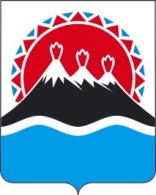 Министерство природных ресурсов и экологии Камчатского края
Почтовый адрес: пл. Ленина, д. . Петропавловск-Камчатский, 683040; место нахождения: Владивостокская ул., 2/1,           г. Петропавловск-Камчатский; телефон: (4152) 42-01-74,  факс: (4152) 27-55-87, эл. почта: priroda@kavgov.ruПРИКАЗо проведении __________ ____________________________________ проверки (плановой/внеплановой; документарной/выездной) юридического лица, индивидуального предпринимателяот «____» ___________  20__ г.  № ______1. Провести проверку в отношении______________________________________ (наименование юридического лица, фамилия, имя и (в случае, если имеется) отчество индивидуального предпринимателя с указанием места проведения проверки (при проведении выездной проверки)2. Назначить лицом (ми) уполномоченным (ми) на проведение проверки:________________________________________________________________________________________________________________________________________________________________________________(фамилия, имя, отчество (в случае, если имеется), должность должностного лица (должностных лиц), уполномоченного(нных) на проведение проверки)3. Привлечь к проведению проверки в качестве экспертов, представителей экспертных организаций, следующих лиц:________________________________(фамилия, имя, отчество (в случае, если имеется), должности привлекаемых к проведению проверки экспертов, представителей экспертных организаций с указанием реквизитов свидетельства об аккредитации и наименования органа по аккредитации, выдавшего свидетельство об аккредитации)4. Установить, что:настоящая проверка проводится с целью:____________________________ ________________________________________________________________________________________________________________________________________________________________При установлении целей проводимой проверки указывается следующая информация:а) в случае проведения плановой проверки:– ссылка на ежегодный план проведения плановых проверок; б) в случае проведения внеплановой выездной проверки:– ссылка на реквизиты ранее выданного проверяемому лицу предписания об устранении выявленного нарушения, срок для исполнения которого истек;– ссылка на реквизиты обращений и заявлений граждан, юридических лиц, индивидуальных предпринимателей, поступивших в органы государственного контроля (надзора), органы муниципального контроля;– ссылка на приказ (распоряжение) Министра или лица, его замещающего, изданный в соответствии с поручениями Президента Российской Федерации, Правительства Российской Федерации и на основании требования прокурора о проведении внеплановой проверки в рамках надзора за исполнением законов по поступившим в органы прокуратуры материалам и обращениям;в) в случае проведения внеплановой выездной проверки, которая подлежит согласованию с органами прокуратуры, но в целях принятия неотложных мер должна быть проведена незамедлительно в связи с причинением вреда либо нарушением проверяемых требований, если такое причинение вреда либо нарушение требований обнаружено непосредственно в момент его совершения:– ссылка на прилагаемую копию документа (рапорта, докладной записки и т.п.), представленного должностным лицом, обнаружившим нарушение;задачами настоящей проверки являются: _____________________________________________________________________________________________________________________________________________________________________________________________________________________________________________________________________________________________________________________________________________________________________________________________________________________________(обеспечение исполнения законодательства в области охраны окружающей среды, соблюдения требований, в том числе нормативов и нормативных документов, в области охраны окружающей среды проверяемой организации, пресечение и недопущение нарушения природоохранного законодательства РФ; …)Предметом настоящей проверки является (отметить нужное):- соблюдение обязательных требований или требований, установленных муниципальными правовыми актами;- соответствие сведений, содержащихся в уведомлении о начале осуществления отдельных видов предпринимательской деятельности, обязательным требованиям;- выполнение предписаний органов государственного контроля (надзора), органов муниципального контроля;- проведение мероприятий:- по предотвращению причинения вреда жизни, здоровью граждан, вреда животным, растениям, окружающей среде, объектам культурного наследия;- по предупреждению возникновения чрезвычайных ситуаций природного и техногенного характера; - по обеспечению безопасности государства; - по ликвидации последствий причинения вреда жизни, здоровью граждан, вреда животным, растениям, окружающей среде, объектам культурного наследия.6. Срок проведения проверки: _____________________________________________.                                                                                                              (не более 20 рабочих дней/50 часов/15 часов)        К проведению проверки приступитьс  «_____» _______________ 20____ г.Проверку окончить не позднее «_____» _______________ 20____ г.7. Правовые основания проведения проверки:_____________________________________________________________________________________________________________________________________________________________________(ссылка на положение нормативного правового акта, в соответствии с которым осуществляется проверка; ссылка на положения (нормативных) правовых актов, устанавливающих требования, которые являются предметом проверки)8. В процессе проверки провести следующие мероприятия по контролю, необходимые для достижения целей и задач проведения проверки (с указанием сроков проведения мероприятий):_______________________________________________________________________________________________________________________________________________________________________________________________________9. Перечень административных регламентов проведения мероприятий по контролю (при их наличии), необходимых для проведения проверки, административных регламентов взаимодействия (при их наличии):____________ (с указанием наименований, номеров и дат их принятия)10. Перечень документов, предоставление которых юридическим лицом, индивидуальным предпринимателем необходимо для достижения целей и задач проведения проверки*_______________________________________________________________________________________________________________________________________________________________________________________(должность, фамилия, инициалы должностного лица, издавшего распоряжение или приказ о проведении проверки)(подпись, заверенная печатью)(фамилия, имя, отчество (в случае, если имеется) и должность должностного лица, непосредственно подготовившего проект распоряжения (приказа), контактный телефон, электронный адрес (при наличии))* В случаях, если перечень документов, представление которых юридическим лицом, индивидуальным предпринимателем необходимо для достижения целей и задач проведения проверки, включает более пяти наименований документов, допускается оформление перечня в виде приложения к распоряжению (приказу) с обязательной ссылкой в пункте 10.Министерство природных ресурсов и экологии Камчатского края
Почтовый адрес: пл. Ленина, д. . Петропавловск-Камчатский, 683040; место нахождения: Владивостокская ул., 2/1,           г. Петропавловск-Камчатский; телефон: (4152) 42-01-74,  факс: (4152) 27-55-87, эл. почта: priroda@kavgov.ru_______________________                            		«___» _______________ 20 __ г.          (место составления акта)                                      АКТ ПРОВЕРКИ_____________________________________________________________________________ (наименование (в родительном падеже) юридического лица; Фамилия Имя, Отчество (в случае, если имеется) индивидуального предпринимателя)№ _____ «_____» _____________ 20___г.       по адресу: ________________________________________ (дата, месяц, год проведения проверки)                                                     (место проведения проверки)На основании:  _________________________________________________________________________________________________________________________________________________________________________________________________________________________________ ________________________________________________________________________________ (вид документа с указанием реквизитов (номер, дата, наименование, статья), на основании которых организована и проводится проверка)И в соответствии с приказом____________________________________________________________________________________________________________________________________________________________________________________________________________(Фамилия, Имя, Отчество Министра или лица, его замещающего, издавшего приказ о проведении проверки)от «___» ____________ 20___ года     № ____              (дата, месяц, год, номер приказа) ________________________________________________________________________________________________________________________________________________________________ (наименование приказа Министерства)В период с «___» _____________ 20____г. по «___» ___________20___г.  продолжительностью_____________________должностным (ми) лицом (ами)                                                                 (дней/ часов)Управления государственного экологического надзора Министерства природных ресурсов и экологи Камчатского края __________________________ ________________________________________________________________________________________________________________________________________________________________(должность, Фамилия, Имя, Отчество должностного (ных) лица (лиц)была проведена проверка ______________________________________________________________________________________________________________________________(наименование проверки)в отношении:__________________________________________________________________(полное и (в случае, если имеется) сокращенное наименование, в том числе фирменное наименование юридического лица; Фамилия, Имя и (в случае, если имеется) Отчество индивидуального предпринимателя)по месту проведения проверки:  _______________________________________________________________________________________________________________________ (фактический адрес проверяемого)Акт составлен: _______________________________________________________(должность, Фамилия, Имя, Отчество должностного (ных) лица (лиц)Управления государственного экологического надзора Министерства природных ресурсов и экологии Камчатского краяС копией приказа о проведении проверки ознакомлен (а): ___________________________________________________________________________________________________ (заполняется при проведении выездной проверки)(Должность, Фамилии, Имя, Отчество (в случае, если имеется), кому вручена копия приказа __________________________ «____» ________________ 20___г.(подпись, кому вручено приказа дата, время вручения)Дата и номер решения прокурора (его заместителя) о согласовании проведения проверки:________________________________________________________________________________________________________________________________(заполняется в случае проведения внеплановой проверки юридического лица, индивидуального предпринимателя, которую необходимо согласовывать с органами прокуратуры)Лицо(а), проводившее (ие) проверку: ____________________________________(Фамилия, Имя, Отчество (в случае, если имеется), должность должностного лица (должностных лиц), проводившего(их) проверку, номер служебного удостоверения и дата его выдачи; в случае привлечения к участию к проверке экспертов, экспертных организаций указываются Фамилии, Имена, Отчества (в случае, если имеются), должности экспертов и/или наименование экспертных организаций с указанием реквизитов свидетельства об аккредитации и наименования органа по аккредитации, выдавшего свидетельство)При проведении проверки присутствовал (ли):____________________________(Фамилия, Имя, Отчество (в случае, если имеется), должность руководителя, иного должностного лица (должностных лиц) или уполномоченного представителя юридического лица, уполномоченного представителя индивидуального предпринимателя, уполномоченного представителя саморегулируемой организации (в случае проведения проверки члена саморегулируемой организации), присутствовавших при проведении мероприятий по проверке)В ходе проведения проверки:1) выявлены нарушения обязательных требований или требований, установленных муниципальными правовыми актами:_______________________(с указанием характера нарушений; лиц, допустивших нарушения)2) выявлены несоответствия сведений, содержащихся в уведомлении о начале осуществления отдельных видов предпринимательской деятельности, обязательным требованиям (с указанием положений (нормативных) правовых актов):_________________________________________________________________________________________________________________________________________________________3) выявлены факты невыполнения предписаний Министерства природных ресурсов и экологии Камчатского края: (с указанием реквизитов выданных предписаний):________________________________________________________4) нарушений не выявлено______________________________________________________________________________________________________________________________Выводы должностного лица, проводившего проверку: ______________________ ________________________________________________________________________________ По результатам проверки вручено предписание: ___________________________ Запись в Журнал учета проверок юридического лица, индивидуального предпринимателя, проводимых органами государственного контроля (надзора), органами муниципального контроля внесена (заполняется  при проведении выездной проверки):______________________                                              ___________________________________    (подпись проверяющего)                                        		(подпись уполномоченного представителя                                                                                        		    юридического лица, индивидуального                                                                                      		   предпринимателя, его уполномоченного                                                                                                           	 		представителя)Журнал учета проверок юридического лица, индивидуального предпринимателя, проводимых органами государственного контроля (надзора), органами муниципального контроля отсутствует (заполняется при проведении выездной проверки): ______________________                                              ___________________________________    (подпись проверяющего)                                       	               (подпись уполномоченного представителя                                                                                        		     юридического лица, индивидуального                                                                                     		    предпринимателя, его уполномоченного                                                                                                            		          представителя)Прилагаемые документы (приложения): 1.___________________________________________________________________ 2.___________________________________________________________________ 3.___________________________________________________________________ (К акту проверки прилагаются протоколы отбора образцов продукции, проб обследования объектов окружающей среды, протоколы или заключения проведенных исследований, испытаний и экспертиз, объяснения работников юридического лица, работников индивидуального предпринимателя, на которых возлагается ответственность за нарушение обязательных требований или требований, установленных муниципальными правовыми актами, предписания об устранении выявленных нарушений и иные связанные с результатами проверки или их копии.)Список документов, обосновывающих выводы и рекомендации государственного инспектора: Акт от «___» __________200__г. №_____ составлен на ____ страницах в 2-х экземплярах.Подписи лиц, проводивших проверку:  ___________________________________    __________________________________С актом проверки ознакомлен(а), копию акта со всеми приложениями получил(а):______________________________________________________________________________________________________________________________(Фамилия, Имя, Отчество (в случае, если имеется), должность руководителя, иного должностного лица или уполномоченного представителя юридического лица, индивидуального предпринимателя, его уполномоченного представителя)                                                                                                          "__" ______________ 20__ г.                                                                                                                 _________________                                                                                                                                                     (подпись)Пометка об отказе ознакомления с актом проверки:        _____________________________                                                                                                            (подпись уполномоченного                                                                                                  		                  должностного лица (лиц),                                                                                                  		                 проводившего проверку)Министерство природных ресурсов и экологии Камчатского края
Почтовый адрес: пл. Ленина, д. . Петропавловск-Камчатский, 683040; место нахождения: Владивостокская ул., 2/1,           г. Петропавловск-Камчатский; телефон: (4152) 42-01-74,  факс: (4152) 27-55-87, эл. почта: priroda@kavgov.ruПРЕДПИСАНИЕ № _________об устранении нарушения законодательства в области охраны окружающей среды и нарушений природоохранных требований(либо протокола осмотра принадлежащих юридическому или физическому лицу, индивидуальному предпринимателю помещений, территорий и находящихся там вещей, и документов), руководствуясь Положением о Министерстве природных ресурсов и экологии Камчатского края, утвержденного Постановлением Правительства Камчатского края от 12.04.2011 № 137-П, ст. 6 Федерального закона от 10.01.2002 № 7-ФЗ “Об охране окружающей среды”, Я,(должность, фамилия, инициалы должностного лица, составившего предписание,№ и дата выдачи служебного удостоверения)ПРЕДПИСЫВАЮ: (наименование юридического лица, индивидуального предпринимателя, физического лица,реквизиты юридического лица, индивидуального предпринимателя, иные сведения)Предписание может быть обжаловано в установленном законом порядке.Обжалование не приостанавливает исполнение настоящего предписания.Природопользователь обязан направить информацию о выполнении настоящего предписания (с документами подтверждающих выполнение настоящего предписания) в _____________________________________________(наименование административного органа, место его нахождения)не позднее пяти рабочих дней по истечении срока выполнения настоящего предписания.За невыполнение в срок настоящего предписания предусмотрена ответственность в соответствии с ч. 1 ст. 19.5 Кодекса Российской Федерации об административных правонарушениях.                                                              М.П.Предписание получил:(дата и номер документа, подтверждающего полномочия представителя юридического лица)Предписание (направлено по почте):_____________________________________                                                                                                   (дата, номер заказного письма, уведомления)Министерство природных ресурсов и экологии Камчатского края
Почтовый адрес: пл. Ленина, д. . Петропавловск-Камчатский, 683040; место нахождения: Владивостокская ул., 2/1,           г. Петропавловск-Камчатский; телефон: (4152) 42-01-74,  факс: (4152) 27-55-87, эл. почта: priroda@kavgov.ruПРЕДОСТЕРЕЖЕНИЕ о недопустимости нарушения обязательных требованийПредостережение о недопустимости нарушения обязательных требований составлено ___________________________________________________________(должность, фамилия, инициалы должностного лица, составившего предписание, № и дата выдачи служебного удостоверения)на основании пункта 4 части 2, частей 5-7 статьи 8.2 Федерального закона от 26.12.2008 № 294-ФЗ «О защите прав юридических лиц и индивидуальных предпринимателей при осуществлении государственного контроля (надзора) и муниципального контроля»; пункта 2 Правил составления и направления предостережения о недопустимости нарушения обязательных требований, подачи юридическим лицом, индивидуальным предпринимателем возражений на такое предостережение и их рассмотрения, уведомления об исполнении такого предостережения (утв. постановлением Правительства РФ от 10.02.2017 № 166),в отношении:_______________________________________________________________________________________________________________________(наименование юридического лица/индивидуального предпринимателя, ИНН, юридический адрес (адрес местонахождения))в соответствии с:____________________________________________________________________________________________________________________________________________________________________________________________________________________________________________________________(указание на обязательные требования)________________________________________________________________________________________________________________________________________________________________________________________________________________________________________________________________________________(Информация о том, какие действия (бездействие) юридического лица, индивидуального предпринимателя приводят или могут привести к нарушению обязательных требований, требований, установленных федеральными нормативно-правовыми актами)Невыполнение указанных требований влечет:________________________________________________________________________________________________________________________________________________________________(информация об административной ответственности согласно КоАП РФ)ПРЕДЛАГАЮ:1. _____________________________________________________________(наименование юридического лица/индивидуального предпринимателя)выполнять указанные требования законодательства Российской Федерации.2. В срок (не менее 60 дней со дня направления предостережения) направить в Министерство природных ресурсов и экологии Камчатского края по адресу: 683030, Камчатский край, г. Петропавловск-Камчатский, пл. Ленина, д.1, уведомление об исполнении предостережения.	3. Разъясняем: 3.1. Уведомление направляется в бумажном виде заказным почтовым отправлением с уведомлением о вручении либо иным доступным для юридического лица, индивидуального предпринимателя способом, включая направление в виде электронного документа, подписанного усиленной квалифицированной электронной подписью.3.2. В соответствии с пунктом 7 Правил:- по результатам рассмотрения предостережения юридическим лицом, индивидуальным предпринимателем могут быть поданы в орган государственного контроля (надзора), орган муниципального контроля, направивший предостережение, возражения;- в возражениях в том числе указываются обоснование позиции в отношении указанных в предостережении действий (бездействия) юридического лица, индивидуального предпринимателя, которые приводят или могут привести к нарушению обязательных требований, требований, установленных муниципальными правовыми актами;- возражения направляются юридическим лицом, индивидуальным предпринимателем в бумажном виде заказным почтовым отправлением с уведомлением о вручении либо иным доступным для юридического лица, индивидуального предпринимателя способом, включая направление в виде электронного документа, подписанного усиленной квалифицированной электронной подписью;- орган государственного контроля (надзора), орган муниципального контроля рассматривает возражения, по итогам рассмотрения направляет юридическому лицу, индивидуальному предпринимателю в течение 20 рабочих дней со дня получения возражений ответ в порядке, установленным пунктом 6 настоящих Правил. Результаты рассмотрения возражений используются органом государственного контроля (надзора), органом муниципального контроля для целей организации и проведения мероприятий по профилактике нарушения обязательных требований, совершенствования применения риск-ориентированного подхода при организации государственного контроля (надзора) и иных целей, не связанных с ограничением прав и свобод юридических лиц и индивидуальных предпринимателей.                                                              М.П.С предостережением ознакомлен (а), копию получил:Предостережение направлено по почте:________________________________                                                                                                   (дата, номер заказного письма, уведомления)Об утверждении Административного регламента осуществления Министерством природных ресурсов и экологии Камчатского края регионального государственного экологического надзораПриложение 1к Административному регламенту осуществления Министерством природных ресурсов и экологии Камчатского края регионального государственного экологического надзора, утвержденному приказом Министерства природных ресурсов и экологии Камчатского краяот «  » февраля 2021 года №      -П____________________________________________________________________________________________________________              (наименование органа Прокуратуры)Министерство природных ресурсов и экологии Камчатского краяЛенина пл., д. 1, г. Петропавловск-Камчатский, Камчатский край, 683030,Приложение 2к Административному регламенту осуществления Министерством природных ресурсов и экологии Камчатского края регионального государственного экологического надзора, утвержденному приказом Министерства природных ресурсов и экологии Камчатского краяот «  » февраля 2021 года №      -ППриложение 3к Административному регламенту осуществления Министерством природных ресурсов и экологии Камчатского края регионального государственного экологического надзора, утвержденному приказом Министерства природных ресурсов и экологии Камчатского краяот «  » февраля 2021 года №      -П№ п/пдокументаНаименование документа и его реквизитыПриложение 4к Административному регламенту осуществления Министерством природных ресурсов и экологии Камчатского края регионального государственного экологического надзора, утвержденному приказом Министерства природных ресурсов и экологии Камчатского краяот «  » февраля 2021 года №      -П“”20г.(дата составления)(дата составления)(дата составления)(дата составления)(дата составления)(дата составления)(дата составления)(место составления)На основании акта проверки от20г. №,Содержание предписанияСрок исполненияОснование выдачи предписания(должность лица, вынесшего предписание)(фамилия, имя, отчество)(подпись)(должность)(фамилия, имя, отчество)(подпись)(дата вручения)Приложение 5к Административному регламенту осуществления Министерством природных ресурсов и экологии Камчатского края регионального государственного экологического надзора, утвержденному приказом Министерства природных ресурсов и экологии Камчатского краяот «  » февраля 2021 года №      -П(должность лица, вынесшего предостережение)(фамилия, имя, отчество)(подпись)(должность)(фамилия, имя, отчество)(подпись)(дата вручения)